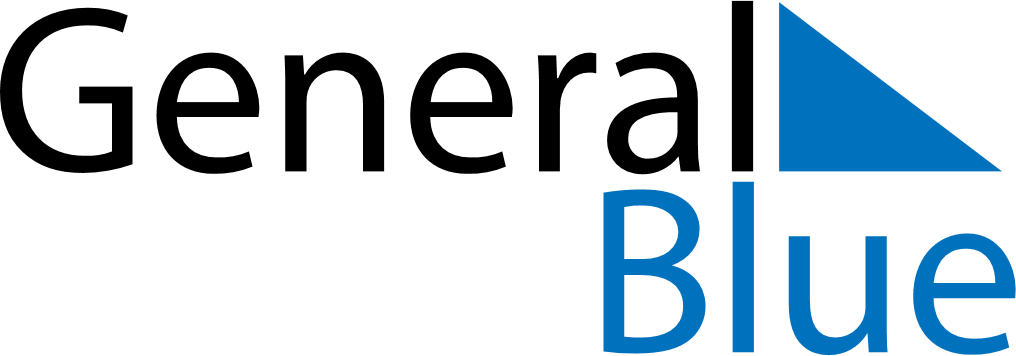 July 2024July 2024July 2024July 2024July 2024July 2024McMurdo Station, AntarcticaMcMurdo Station, AntarcticaMcMurdo Station, AntarcticaMcMurdo Station, AntarcticaMcMurdo Station, AntarcticaMcMurdo Station, AntarcticaSunday Monday Tuesday Wednesday Thursday Friday Saturday 1 2 3 4 5 6 Sunset: 11:39 AM Daylight: 0 hours and 0 minutes. Sunset: 11:39 AM Daylight: 0 hours and 0 minutes. Sunset: 11:39 AM Daylight: 0 hours and 0 minutes. Sunset: 11:39 AM Daylight: 0 hours and 0 minutes. Sunset: 11:39 AM Daylight: 0 hours and 0 minutes. Sunset: 11:39 AM Daylight: 0 hours and 0 minutes. 7 8 9 10 11 12 13 Sunset: 11:39 AM Daylight: 0 hours and 0 minutes. Sunset: 11:39 AM Daylight: 0 hours and 0 minutes. Sunset: 11:39 AM Daylight: 0 hours and 0 minutes. Sunset: 11:39 AM Daylight: 0 hours and 0 minutes. Sunset: 11:39 AM Daylight: 0 hours and 0 minutes. Sunset: 11:39 AM Daylight: 0 hours and 0 minutes. Sunset: 11:39 AM Daylight: 0 hours and 0 minutes. 14 15 16 17 18 19 20 Sunset: 11:39 AM Daylight: 0 hours and 0 minutes. Sunset: 11:39 AM Daylight: 0 hours and 0 minutes. Sunset: 11:39 AM Daylight: 0 hours and 0 minutes. Sunset: 11:39 AM Daylight: 0 hours and 0 minutes. Sunset: 11:39 AM Daylight: 0 hours and 0 minutes. Sunset: 11:39 AM Daylight: 0 hours and 0 minutes. Sunset: 11:39 AM Daylight: 0 hours and 0 minutes. 21 22 23 24 25 26 27 Sunset: 11:39 AM Daylight: 0 hours and 0 minutes. Sunset: 11:39 AM Daylight: 0 hours and 0 minutes. Sunset: 11:39 AM Daylight: 0 hours and 0 minutes. Sunset: 11:39 AM Daylight: 0 hours and 0 minutes. Sunset: 11:39 AM Daylight: 0 hours and 0 minutes. Sunset: 11:39 AM Daylight: 0 hours and 0 minutes. Sunset: 11:39 AM Daylight: 0 hours and 0 minutes. 28 29 30 31 Sunset: 11:39 AM Daylight: 0 hours and 0 minutes. Sunset: 11:39 AM Daylight: 0 hours and 0 minutes. Sunset: 11:39 AM Daylight: 0 hours and 0 minutes. Sunset: 11:39 AM Daylight: 0 hours and 0 minutes. 